№КОМАНДА12345ОчкиМесто1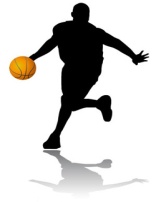 8:1118:428:12110:226II211:82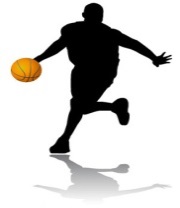 6:224:716:1116III34:812:61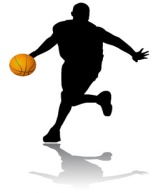 4:718:1114V412:827:527:4210:728I52:10111:6211:827:1016IV